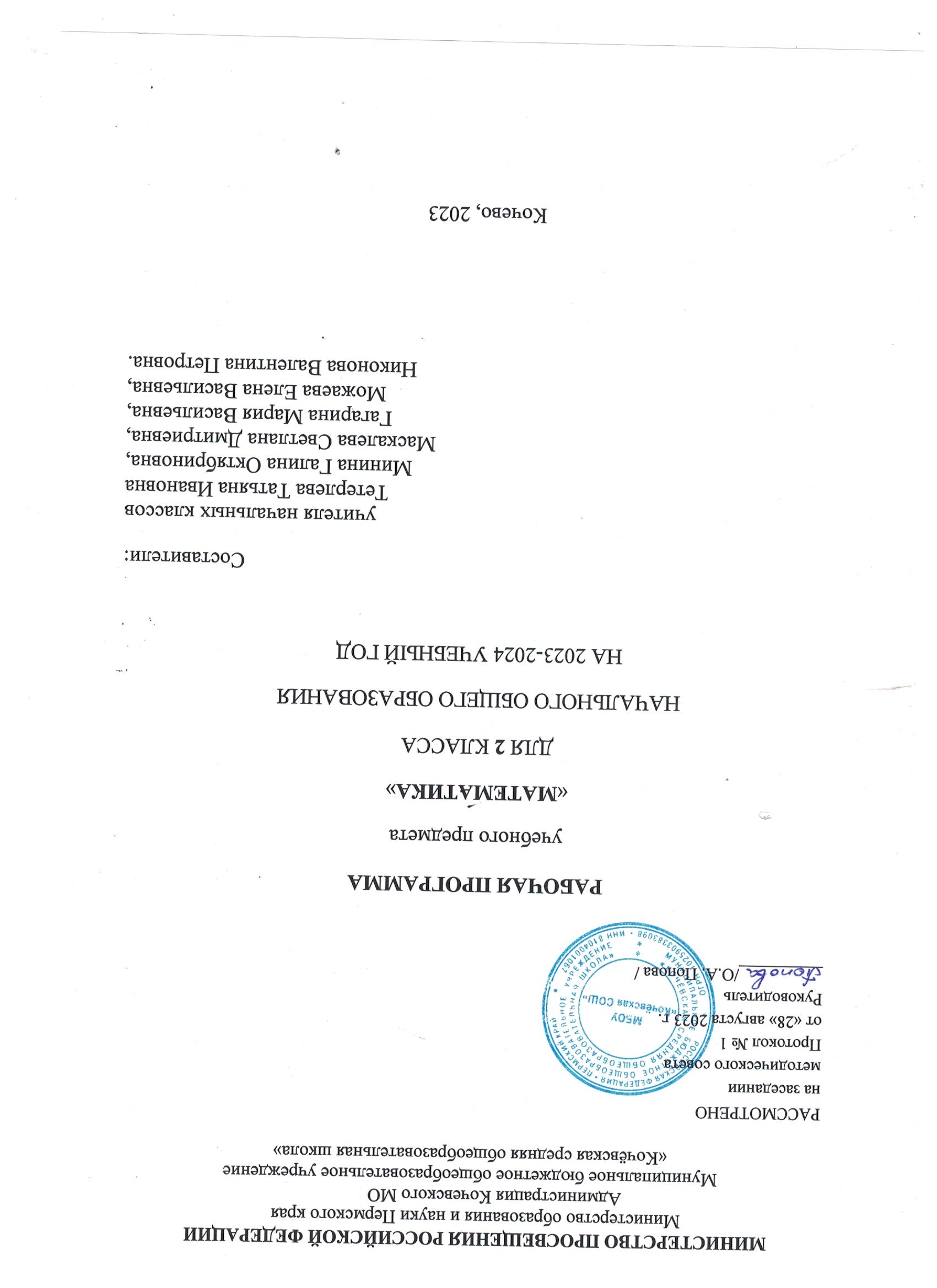 ПОЯСНИТЕЛЬНАЯ ЗАПИСКАРабочая программа по предмету «Математика» для обучающихся 2 класса составлена на основе Требований к результатам освоения основной образовательной программы начального общего образования, представленных в Федеральном государственном образовательном стандарте начального общего образования, а также Примерной программы воспитания.В начальной школе изучение математики имеет особое значение в развитии младшего школьника. Приобретённые им знания, опыт выполнения предметных и универсальных действий на математическом материале, первоначальное овладение математическим языком станут фундаментом обучения в основном звене школы, а также будут востребованы в жизни.Изучение математики в начальной школе направлено на достижение следующих образовательных, развивающих целей, а также целей воспитания:Освоение начальных математических знаний - понимание значения величин и способов их измерения; использование арифметических способов для разрешения сюжетных ситуаций; формирование умения решать учебные и практические задачи средствами математики; работа с алгоритмами выполнения арифметических действий.Формирование функциональной математической грамотности младшего школьника, которая характеризуется наличием у него опыта решения учебно-познавательных и учебно-практических задач, построенных на понимании и применении математических отношений («часть-целое»,«больше-меньше», «равно-неравно», «порядок»), смысла арифметических действий, зависимостей (работа, движение, продолжительность события).Обеспечение математического развития младшего школьника — формирование способности к интеллектуальной деятельности, пространственного воображения, математической речи; умение строить рассуждения, выбирать аргументацию, различать верные (истинные) и неверные (ложные) утверждения, вести поиск информации (примеров, оснований для упорядочения, вариантов и др.).Становление учебно-познавательных мотивов и интереса к изучению математики и умственному труду; важнейших качеств интеллектуальной деятельности: теоретического и пространственного мышления, воображения, математической речи, ориентировки в математических терминах и понятиях; прочных навыков использования математических знаний в повседневной жизни.В основе конструирования содержания и отбора планируемых результатов лежат следующие ценности математики, коррелирующие со становлением личности младшего школьника:понимание математических отношений выступает средством познания закономерностей существования окружающего мира, фактов, процессов и явлений, происходящих в природе и в обществе (хронология событий, протяжённость по времени, образование целого из частей, изменение формы, размера и т.д.);математические представления о числах, величинах, геометрических фигурах являются условием целостного восприятия творений природы и человека (памятники архитектуры, сокровища искусства и культуры, объекты природы);владение математическим языком, элементами алгоритмического мышления позволяет ученику совершенствовать коммуникативную деятельность (аргументировать свою точку зрения, строить логические цепочки рассуждений; опровергать или подтверждать истинностьпредположения).Младшие школьники проявляют интерес к математической сущности предметов и явлений окружающей жизни - возможности их измерить, определить величину, форму, выявить зависимости и закономерности их расположения во времени и в пространстве. Осознанию младшим школьником многих математических явлений помогает его тяга к моделированию, что облегчает освоение общего способа решения учебной задачи, а также работу с разными средствами информации, в том числе и графическими (таблица, диаграмма, схема).В начальной школе математические знания и умения применяются школьником при изучении других учебных предметов (количественные и пространственные характеристики, оценки, расчёты и прикидка, использование графических форм представления информации). Приобретённые учеником умения строить алгоритмы, выбирать рациональные способы устных и письменных арифметических вычислений, приёмы проверки правильности выполнения действий, а также различение, называние, изображение геометрических фигур, нахождение геометрических величин (длина, периметр, площадь) становятся показателями сформированной функциональной грамотности младшего школьника и предпосылкой успешного дальнейшего обучения в основном звене школы.На изучение математики во 2 классе отводится 5 часов в неделю, всего 170 часов (1 час добавлен из части, формируемой участниками образовательных отношений).СОДЕРЖАНИЕ УЧЕБНОГО ПРЕДМЕТАОсновное содержание обучения в программе представлено разделами: «Числа и величины»,«Арифметические действия», «Текстовые задачи», «Пространственные отношения и геометрические фигуры», «Математическая информация».Числа и величиныЧисла в пределах 100: чтение, запись, десятичный состав, сравнение Запись равенства, неравенства Увеличение/уменьшение числа на несколько единиц/десятков; разностное сравнение чисел.Величины: сравнение по массе (единица массы — килограмм); измерение длины (единицы длины— метр, дециметр, сантиметр, миллиметр), времени (единицы времени — час, минута) Соотношение между единицами величины (в пределах 100), его применение для решения практических задачАрифметические действияУстное сложение и вычитание чисел в пределах 100 без перехода и с переходом через разряд Письменное сложение и вычитание чисел в пределах 100. Переместительное, сочетательное свойства сложения, их применение для вычислений Взаимосвязь компонентов и результата действия сложения, действия вычитания Проверка результата вычисления (реальность ответа, обратное действие)Действия умножения и деления чисел в практических и учебных ситуациях Названия компонентов действий умножения, деления.Табличное умножение в пределах 50 Табличные случаи умножения, деления при вычислениях и решении задач. Переместительное свойство умножения. Взаимосвязь компонентов и результата действия умножения, действия деления.Неизвестный компонент действия сложения, действия вычитания; его нахождение.Числовое выражение: чтение, запись, вычисление значения Порядок выполнения действий в числовом выражении, содержащем действия сложения и вычитания (со скобками/без скобок) в пределах 100 (не более трех действий); нахождение его значения. Рациональные приемы вычислений: использование переместительного и сочетательного свойства.Текстовые задачиЧтение, представление текста задачи в виде рисунка, схемы или другой модели. План решения задачи в два действия, выбор соответствующих плану арифметических действий. Запись решения и ответа задачи. Решение текстовых задач на применение смысла арифметического действия (сложение, вычитание, умножение, деление). Расчётные задачи на увеличение/ уменьшение величины на несколько единиц/в несколько раз. Фиксация ответа к задаче и его проверка (формулирование, проверка на достоверность, следование плану, соответствие поставленному вопросу).Пространственные отношения и геометрические фигурыРаспознавание и изображение геометрических фигур: точка, прямая, прямой угол, ломаная, многоугольник. Построение от резка заданной длины с помощью линейки. Изображение на клетчатой бумаге прямоугольника с заданными длинами сторон, квадрата с заданной длиной стороны. Длина ломаной. Измерение периметра данного/изображенного прямоугольника (квадрата), запись результата измерения в сантиметрах.Математическая информацияНахождение, формулирование одного-двух общих признаков набора математических объектов: чисел, величин, геометрических фигур. Классификация объектов по заданному или самостоятельно установленному признаку.	Закономерность в ряду чисел, геометрических фигур, объектовповседневной жизни. Верные (истинные) и неверные (ложные) утверждения, содержащие количественные, пространственные отношения, зависимости между числами/величинами Конструирование утверждений с использованием слов «каждый», «все». Работа с таблицами: извлечение и использование для ответа на вопрос информации, представленной в таблице (таблицы сложения, умножения; график дежурств, наблюдения в природе и пр.) Внесение данных в таблицу, дополнение моделей (схем, изображений) готовыми числовыми данными. Алгоритмы (приёмы, правила) устных и письменных вычислений, измерений и построения геометрических фигур. Правила работы с электронными средствами обучения (электронной формой учебника, компьютерными тренажёрами).УНИВЕРСАЛЬНЫЕ УЧЕБНЫЕ ДЕЙСТВИЯ (ПРОПЕДЕВТИЧЕСКИЙ УРОВЕНЬ)Универсальные познавательные учебные действия:наблюдать математические отношения (часть-целое, больше-меньше) в окружающем мире;характеризовать назначение и использовать простейшие измерительные приборы (сантиметровая лента, весы);сравнивать группы объектов (чисел, величин, геометрических фигур) по самостоятельно выбранному основанию;распределять (классифицировать) объекты (числа, величины, геометрические фигуры, текстовые задачи в одно действие) на группы;обнаруживать модели геометрических фигур в окружающем мире; вести поиск различных решений задачи (расчётной, с геометрическим содержанием);воспроизводить порядок выполнения действий в числовом выражении, содержащем действия сложения и вычитания (со скобками/без скобок);устанавливать соответствие между математическим выражением и его текстовым описанием;подбирать примеры, подтверждающие суждение, вывод, ответ.Работа с информацией:извлекать и использовать информацию, представленную в текстовой, графической (рисунок, схема, таблица) форме, заполнять таблицы;устанавливать логику перебора вариантов для решения простейших комбинаторных задач;дополнять модели (схемы, изображения) готовыми числовыми данными.Универсальные коммуникативные учебные действия:комментировать ход вычислений; объяснять выбор величины, соответствующей ситуации измерения;составлять текстовую задачу с заданным отношением (готовым решением) по образцу;использовать математические знаки и терминологию для описания сюжетной ситуации;конструирования утверждений, выводов относительно данных объектов, отношения;называть числа, величины, геометрические фигуры, обладающие заданным свойством;записывать, читать число, числовое выражение;приводить примеры, иллюстрирующие смысл арифметического действия;конструировать утверждения с использованием слов «каждый», «все».Универсальные регулятивные учебные действия:следовать установленному правилу, по которому составлен ряд чисел, величин, геометрических фигур;организовывать, участвовать, контролировать ход и результат парной работы с математическим материалом;проверять правильность вычисления с помощью другого приёма выполнения действия, обратного действия;находить с помощью учителя причину возникшей ошибки и трудности.Совместная деятельность:принимать правила совместной деятельности при работе в парах, группах, составленных учителем или самостоятельно;участвовать в парной и групповой работе с математическим материалом: обсуждать цель деятельности, ход работы, комментировать свои действия, выслушивать мнения других участников, готовить презентацию (устное выступление) решения или ответа;решать совместно математические задачи поискового и творческого характера (определять с помощью измерительных инструментов длину, определять время и продолжительность с помощью часов;выполнять прикидку и оценку результата действий, измерений);совместно с учителем оценивать результаты выполнения общей работы.ПЛАНИРУЕМЫЕ ОБРАЗОВАТЕЛЬНЫЕ РЕЗУЛЬТАТЫИзучение математики в 2 классе направлено на достижение обучающимися личностных, метапредметных и предметных результатов освоения учебного предмета.ЛИЧНОСТНЫЕ РЕЗУЛЬТАТЫ.В результате изучения предмета «Математика» у обучающегося будут сформированы следующие личностные результаты:осознавать необходимость изучения математики для адаптации к жизненным ситуациям, для развития общей культуры человека;развития способности мыслить, рассуждать, выдвигать предположения и доказывать или опровергать их;применять правила совместной деятельности со сверстниками, проявлять способность договариваться, лидировать, следовать указаниям, осознавать личную ответственность и объективно оценивать свой вклад в общий результат;осваивать навыки организации безопасного поведения в информационной среде;применять математику для решения практических задач в повседневной жизни, в том числе при оказании помощи одноклассникам, детям младшего возраста, взрослым и пожилым людям;работать в ситуациях, расширяющих опыт применения математических отношений в реальной жизни, повышающих интерес к интеллектуальному труду и уверенность своих силах при решении поставленных задач, умение преодолевать трудности;оценивать практические и учебные ситуации с точки зрения возможности применения математики для рационального и эффективного решения учебных и жизненных проблем;оценивать свои успехи в изучении математики, намечать пути устранения трудностей;стремиться углублять свои математические знания и умения; пользоваться разнообразными информационными средствами для решения предложенных и самостоятельно выбранных учебных проблем, задач.МЕТАПРЕДМЕТНЫЕ РЕЗУЛЬТАТЫК концу обучения у обучающегося формируются следующие универсальные учебные действия.Универсальные познавательные учебные действия:Базовые логические действия:устанавливать связи и зависимости между математическими объектами (часть-целое; причина-следствие; протяжённость);применять базовые логические универсальные действия: сравнение, анализ, классификация (группировка), обобщение;приобретать практические графические и измерительные навыки для успешного решения учебных и житейских задач;представлять текстовую задачу, её решение в виде модели, схемы, арифметической записи, текста в соответствии с предложенной учебной проблемой.Базовые исследовательские действия:проявлять способность ориентироваться в учебном материале разных разделов курсаматематики;понимать и адекватно использовать математическую терминологию: различать, характеризовать, использовать для решения учебных и практических задач;применять изученные методы познания (измерение, моделирование, перебор вариантов)Работа с информацией:находить и использовать для решения учебных задач текстовую, графическую информацию в разных источниках информационной среды;читать, интерпретировать графически представленную информацию (схему, таблицу, диаграмму, другую модель);представлять информацию в заданной форме (дополнять таблицу, текст), формулировать утверждение по образцу, в соответствии с требованиями учебной задачи;принимать правила, безопасно использовать предлагаемые электронные средства и источники информации.Универсальные коммуникативные учебные действия:конструировать утверждения, проверять их истинность; строить логическое рассуждение;использовать текст задания для объяснения способа и хода решения математической задачи;формулировать ответ;комментировать процесс вычисления, построения, решения; объяснять полученный ответ с использованием изученной терминологии;в процессе диалогов по обсуждению изученного материала — задавать вопросы, высказывать суждения, оценивать выступления участников, приводить доказательства своей правоты, проявлять этику общения;создавать в соответствии с учебной задачей тексты разного вида - описание (например, геометрической фигуры), рассуждение (к примеру, при решении задачи), инструкция (например, измерение длины отрезка);ориентироваться в алгоритмах: воспроизводить, дополнять, исправлять деформированные;составлять по аналогии;самостоятельно составлять тексты заданий, аналогичные типовым изученным.Универсальные регулятивные учебные действия:Самоорганизация:планировать этапы предстоящей работы, определять последовательность учебных действий;выполнять правила безопасного использования электронных средств, предлагаемых в процессе обучения.Самоконтроль:осуществлять контроль процесса и результата своей деятельности, объективно оценивать их;выбирать и при необходимости корректировать способы действий;находить ошибки в своей работе, устанавливать их причины, вести поиск путей преодоления ошибок.Самооценка:предвидеть возможность возникновения трудностей и ошибок, предусматривать способы их предупреждения (формулирование вопросов, обращение к учебнику, дополнительным средствам обучения, в том числе электронным);оценивать рациональность своих действий, давать им качественную характеристику.Совместная деятельность:участвовать в совместной деятельности: распределять работу между членами группы (например, в случае решения задач, требующих перебора большого количества вариантов, приведения примеров и контрпримеров);согласовывать мнения в ходе поиска доказательств, выбора рационального способа, анализа информации;осуществлять совместный контроль и оценку выполняемых действий, предвидеть возможность возникновения ошибок и трудностей, предусматривать пути их предупреждения.ПРЕДМЕТНЫЕ РЕЗУЛЬТАТЫК концу обучения во 2 классе обучающийся научится:читать, записывать, сравнивать, упорядочивать числа в пределах 100;находить число большее/меньшее данного числа на заданное число (в пределах 100); большее данного числа в заданное число раз (в пределах 20);устанавливать и соблюдать порядок при вычислении значения числового выражения (со скобками/без скобок), содержащего действия сложения и вычитания в пределах 100;выполнять арифметические действия: сложение и вычитание, в пределах 100 устно и письменно; умножение и деление в пределах 50 с использованием таблицы умножения;называть и различать компоненты действий умножения (множители, произведение); деления (делимое, делитель, частное);находить неизвестный компонент сложения, вычитания; использовать при выполнении практических заданий единицы величин длины (сантиметр, дециметр, метр), массы (килограмм), времени (минута, час); стоимости (рубль, копейка); преобразовывать одни единицы данных величин в другие;определять с помощью измерительных инструментов длину; определять время с помощью часов; выполнять прикидку и оценку результата измерений; сравнивать величины длины, массы, времени, стоимости, устанавливая между ними соотношение «больше/меньше на»;решать текстовые задачи в одно-два действия: представлять задачу (краткая запись, рисунок, таблица или другая модель);планировать ход решения текстовой задачи в два действия, оформлять его в виде арифметического действия/действий, записывать ответ;различать и называть геометрические фигуры: прямой угол; ломаную, многоугольник;выделять среди четырехугольников прямоугольники, квадраты;на бумаге в клетку изображать ломаную, многоугольник; чертить прямой угол, прямоугольник с заданными длинами сторон;использовать для выполнения построений линейку, угольник;выполнять измерение длин реальных объектов с помощью линейки; находить длину ломаной, состоящей из двух-трёх звеньев, периметр прямоугольника (квадрата);распознавать верные (истинные) и неверные (ложные) утверждения со словами «все»,«каждый»;проводить одно-двух шаговые логические рассуждения и делать выводы;находить общий признак группы математических объектов (чисел, величин, геометрических фигур);находить закономерность в ряду объектов (чисел, геометрических фигур);представлять информацию в заданной форме: дополнять текст задачи числами, заполнять строку/столбец таблицы, указывать числовые данные на рисунке (изображении геометрических фигур);сравнивать группы объектов (находить общее, различное);обнаруживать модели геометрических фигур в окружающем мире; подбирать примеры, подтверждающие суждение, ответ;составлять (дополнять) текстовую задачу;проверять правильность вычислений.ТЕМАТИЧЕСКОЕ ПЛАНИРОВАНИЕПОУРОЧНОЕ ПЛАНИРОВАНИЕ УЧЕБНО-МЕТОДИЧЕСКОЕ ОБЕСПЕЧЕНИЕ ОБРАЗОВАТЕЛЬНОГО ПРОЦЕССАОБЯЗАТЕЛЬНЫЕ УЧЕБНЫЕ МАТЕРИАЛЫ ДЛЯ УЧЕНИКАМатематика (в 2 частях), 2 класс /Моро М.И., Бантова М.А., Бельтюкова Г.В. и другие, Акционерное общество «Издательство «Просвещение»; 2020.МЕТОДИЧЕСКИЕ МАТЕРИАЛЫ ДЛЯ УЧИТЕЛЯДмитриева О. И. и др. Поурочные разработки по математике: 2 класс. - М.: ВАКОСитникова Т.Н. Математика Контрольно-измерительные материалы: 2 класс - М: ВАКО, ЦИФРОВЫЕ ОБРАЗОВАТЕЛЬНЫЕ РЕСУРСЫ И РЕСУРСЫ СЕТИ ИНТЕРНЕТЭлектронное приложение к учебнику «Математика», 2 класс (Диск СD), авторы С.И Волкова,С.П.Максимова  МАТЕРИАЛЬНО-ТЕХНИЧЕСКОЕ ОБЕСПЕЧЕНИЕ ОБРАЗОВАТЕЛЬНОГО ПРОЦЕССАУЧЕБНОЕ ОБОРУДОВАНИЕОБОРУДОВАНИЕ ДЛЯ ПРОВЕДЕНИЯ ЛАБОРАТОРНЫХ, ПРАКТИЧЕСКИХ РАБОТ, ДЕМОНСТРАЦИЙКлассная (магнитная) доска. Персональный компьютер Демонстрационная линейка.Демонстрационный чертёжный треугольник. Демонстрационный циркуль№ п/пНаименование разделов и тем программыКоличество часовКоличество часовКоличество часовДата изученияВиды деятельностиВиды, формы контроляЭлектронные (цифровые) образовательные ресурсы№ п/пНаименование разделов и тем программывсегоконтрольные работыпрактические работыДата изученияВиды деятельностиВиды, формы контроляЭлектронные (цифровые) образовательные ресурсыРаздел 1. ЧислаРаздел 1. ЧислаРаздел 1. ЧислаРаздел 1. ЧислаРаздел 1. ЧислаРаздел 1. ЧислаРаздел 1. ЧислаРаздел 1. ЧислаРаздел 1. Числа1.1.Числа в пределах 100: чтение, запись, десятичный состав,200Устная и письменная работа с числами: чтение,Устный опрос1.1.сравнение.200составление, сравнение, изменение; счёт единицами, двойками, тройками от заданного числа в порядке убывания/возрастанияhttps://infourok.ru/prezentaciya-po-matematike-chisla-ot-1-do-100-2-klass-5051242.html  1.1.2001.1.2001.1.2001.1.2001.1.2001.1.2001.1.2001.1.2001.1.2001.1.2001.1.2001.1.2001.1.2001.2.Запись равенства, неравенства. Увеличение/уменьшение числа на несколько единиц/десятков; разностное сравнение чисел. 200Устная и письменная работа с числами: чтение, составление, сравнение, изменение; счёт единицами, двойками, тройками от заданного числа в порядке убывания/возрастания.Устный опросhttps://nsportal.ru/nachalnaya-shkola/matematika/2014/11/20/urok-po-matematike-vo-2-klasse-na-temu-reshenie-primerov-i1.2.2001.3.Чётные и нечётные числа.200Оформление математических записей.;Устный опросhttps://nsportal.ru/nachalnaya-shkola/matematika/2017/07/10/tehnologicheskaya-karta-uroka-matematiki-2-klass 1.4.Представление числа в виде суммы разрядных слагаемых.400Учебный диалог: обсуждение возможности представления числа разными способами (предметная модель, запись словами, с помощью таблицы разрядов, в виде суммы разрядных слагаемых).;Практическая работа;https://infourok.ru/prezentaciya-po-matematike-na-temu-predstavlenie-dvuznachnih-chisel-v-vide-razryadnih-slagaemih-1993681.html1.5.Работа с математической терминологией (однозначное, двузначное, чётное-нечётное число; число и цифра; компоненты арифметического действия, их название)411Учебный диалог: обсуждение возможности представления числа разными способами (предметная модель, запись словами, с помощью таблицы разрядов, в виде суммы разрядных слагаемых).;Контрольная работаhttps://infourok.ru/metodicheskaya-razrabotka-uroka-po-matematike-na-temu-odnoznachnie-i-dvuznachnie-chisla-klass-1355880.html Итого по разделуИтого по разделу14Раздел 2. ВеличиныРаздел 2. ВеличиныРаздел 2. ВеличиныРаздел 2. ВеличиныРаздел 2. ВеличиныРаздел 2. ВеличиныРаздел 2. ВеличиныРаздел 2. ВеличиныРаздел 2. Величины2.1.Работа с величинами: сравнение по массе (единица массы — килограмм); измерение длины (единицы длины — метр, дециметр, сантиметр, миллиметр), времени (единицы времени — час, минута).400Различение единиц измерения одной и той же величины, установление между ними отношения (больше, меньше, равно), запись результата сравнения;Устный опросhttps://nsportal.ru/nachalnaya-shkola/materialy-mo/2021/01/31/ponyatie-velichiny-i-eyo-izmerenie-v-nachalnom-kurse  2.2.Соотношения между единицами величины (в пределах 100), решение практических задач.200Обсуждение практических ситуаций.;Устный опросhttps://infourok.ru/konspekt-i-prezentaciya-k-uroku-matematiki-schet-v-predelah-reshenie-zadach-klass-320101.html 2.3.Измерение величин.501Различение единиц измерения одной и той же величины, установление между ними отношения (больше, меньше, равно), запись результата сравнения;Практическая работа;https://infourok.ru/prezentaciya_po_matematike_na_temu_izmerenie_velichin_2_klass-135920.htm 2.4.Сравнение и упорядочение однородных величин.410Проектные задания с величинами, например временем: чтение расписания, графика работы; составление схемы для определения отрезка времени; установление соотношения между единицами времени: годом, месяцем, неделей, сутками.;Контрольная работа;https://nsportal.ru/nachalnaya-shkola/matematika/2019/01/19/sravnenie-chislovyh-vyrazheniy-2-klass Итого по разделуИтого по разделу15Раздел 3. Арифметические действияРаздел 3. Арифметические действияРаздел 3. Арифметические действияРаздел 3. Арифметические действияРаздел 3. Арифметические действияРаздел 3. Арифметические действияРаздел 3. Арифметические действияРаздел 3. Арифметические действияРаздел 3. Арифметические действия3.1.Устное сложение и вычитание чисел в пределах 100 без перехода и с переходом через разряд.400Упражнения: различение приёмов вычисления (устные и письменные). Выбор удобного способа выполнения действия.;Устный опросhttps://infourok.ru/prezentaciya-po-matematike-na-temu-slozhenie-i-vichitanie-dvuznachnih-chisel-v-predelah-sta-bez-perehoda-cherez-razryad-2066224.html 3.2.Письменное сложение и вычитание чисел в пределах 100. Переместительное, сочетательное свойства сложения, их применение для вычислений.500Практическая деятельность: устные и письменные приёмы вычислений. Прикидка результата выполнения действия.;Устный опросhttps://infourok.ru/konspekt-uroka-po-matematike-vo-2-kl-na-temu-slozhenie-i-vychitanie-v-predelah-sta-4413659.html 3.3.Взаимосвязь компонентов и результата действия сложения, действия вычитания. Проверка результата вычисления (реальность ответа, обратное действие).500Комментирование хода выполнения арифметического действия с использованием математической терминологии (десятки, единицы, сумма, разность и др.).;Письменный контрольЭлектронное приложение к учебнику«Математика», 2 класс (Диск СD), авторы С.И Волкова, С.П.Максимова единая коллекция цифровых образовательных ресурсов (или по адресу: http://school- collection.edu.ru)3.4.Действия умножения и деления чисел. Взаимосвязь сложения и умножения. Иллюстрация умножения с помощью предметной модели сюжетной ситуации.500Комментирование хода выполнения арифметического действия с использованием математической терминологии (десятки, единицы, сумма, разность и др.).;Устный опросhttps://infourok.ru/konspekt-uroka-po-matematike-na-temu-svyaz-dejstvij-umnozheniya-i-deleniya-reshenie-zadach-i-vyrazhenij-2-klass-4377537.html 3.5.Названия компонентов действий умножения, деления.201Комментирование хода выполнения арифметического действия с использованием математической терминологии (десятки, единицы, сумма, разность и др.).;Практическая работа;https://infourok.ru/prezentaciya-k-uroku-matematiki-po-teme-obobshenie-komponenty-arifmeticheskih-dejstvij-2-klass-4338039.html 3.6.Табличное умножение в пределах 50. Табличные случаи умножения, деления при вычислениях и решении задач.701Учебный диалог: участие в обсуждении возможных ошибок в выполнении арифметических действий.;Практическая работа;https://infourok.ru/urok-matematiki-vo-2-m-klasse-tablichnoe-umnozhenie-i-delenie-4048972.html 3.7.Умножение на 1, на 0 (по правилу).100Пропедевтика исследовательской работы: выполнение задания разными способами (вычисления с использованием переместительного, сочетательного свойств сложения).Объяснение с помощью модели приёмов нахождения суммы, разности. Использование правил (умножения на 0, на 1) при вычислении.;Письменный контрольhttps://infourok.ru/prezentaciya-k-uroku-matematiki-vo-2-klasse-po-teme-umnozhenie-na-1-i-0-komponenty-umnozheniya-4475348.html 3.8.Переместительное свойство умножения.200Пропедевтика исследовательской работы: выполнение задания разными способами (вычисления с использованием переместительного, сочетательного свойств сложения). Объяснение с помощью модели приёмов нахождения суммы, разности. Использование правил (умножения на 0, на 1) при вычислении.;Практическая работа;https://infourok.ru/prezentaciya-k-uroku-po-matematike-na-temu-peremestitelnoe-svojstvo-umnozheniya-2-klass-shkola-rossii-5778799.html 3.9.Взаимосвязь компонентов и результата действия умножения, действия деления.300Пропедевтика исследовательской работы: выполнение задания разными способами (вычисления с использованием переместительного, сочетательного свойств сложения). Объяснение с помощью модели приёмов нахождения суммы, разности. Использование правил (умножения на 0, на 1) при вычислении.;Устный опросhttps://infourok.ru/prezentaciya-po-matematike-na-temu-svyaz-deleniya-i-umnozheniya-klass-779173.html 3.10Неизвестный компонент действия сложения, действия вычитания; его нахождение.301Дифференцированные задания на проведение контроля и самоконтроля. Проверка хода и результата выполнения действия по алгоритму. Оценка рациональности выбранного приёма вычисления. Установление соответствия между математическим выражением и его текстовым описанием.;Практическая работа;https://infourok.ru/prezentaciya-po-matematike-nahozhdenie-neizvestnih-komponentov-slozheniya-i-vichitaniya-2925973.html 3.11Числовое выражение: чтение, запись, вычисление значения. Порядок выполнения действий в числовом выражении, содержащем действия сложения и вычитания (со скобками/без скобок) в пределах 100 (не более трёх действий); нахождение его значения.1600Работа в группах: приведение примеров, иллюстрирующих смысл арифметического действия, свойства действий. Обсуждение смысла использования скобок в записи числового выражения; запись решения с помощью разных числовых выражений.;Устный опросhttps://infourok.ru/razrabotka-uroka-prezentaciya-po-matematike-na-temu-chislovie-virazheniya-klass-umk-nachalnaya-shkola-i-veka-1067807.html 3.12Вычитание суммы из числа, числа из суммы.4000Дифференцированное задание: объяснение хода выполнения вычислений по образцу. Применение правил порядка выполнения действий; объяснение возможных ошибок.;Устный опросhttps://infourok.ru/konspekt-uroka-po-matematike-na-temu-svoystva-slozheniya-vichitanie-summi-iz-chisla-i-chisla-iz-summi-klass-3753243.html 3.13Вычисление суммы, разности удобным способом.311Пропедевтика исследовательской работы: рациональные приёмы вычислений;Контрольная работа;https://infourok.ru/prezentaciya-k-uroku-po-matematike-vychislyaem-udobnym-sposobom-planeta-znanij-4798073.html Итого по разделуИтого по разделу60Раздел 4. Текстовые задачиРаздел 4. Текстовые задачиРаздел 4. Текстовые задачиРаздел 4. Текстовые задачиРаздел 4. Текстовые задачиРаздел 4. Текстовые задачиРаздел 4. Текстовые задачиРаздел 4. Текстовые задачиРаздел 4. Текстовые задачиРаздел 4. Текстовые задачи4.1.Чтение, представление текста задачи в виде рисунка, схемы или другой модели.400Чтение текста задачи с учётом предлагаемого задания: найти условие и вопрос задачи. Сравнение различных текстов, ответ на вопрос: является ли текст задачей?;Устный опросhttps://infourok.ru/prezentaciya-po-matematike-na-temu-reshenie-zadach-modeli-zadachi-kratkaya-zapis-zadachi-shematicheskij-chertyozh-2-klass-4577555.html 4.2.План решения задачи в два действия, выбор соответствующих плану арифметических действий. Запись решения и ответа задачи.300Упражнения: поэтапное решение текстовой задачи: анализ данных, их представление на модели и использование в ходе поиска идеи решения; составление плана; составление арифметических действий в соответствии с планом; использование модели для решения, поиск другого способа и др.;Письменный контрольhttps://infourok.ru/urok-matematiki-reshenie-zadach-v-dva-deystviya-658414.html 4.3.Решение текстовых задач на применение смысла арифметического действия (сложение, вычитание, умножение, деление).300Работа в парах/группах. Составление задач с заданным математическим отношением, по заданному числовому выражению. Составление модели, плана решения задачи. Назначение скобок в записи числового выражения при решении задачи.;Практическая работа;https://nsportal.ru/nachalnaya-shkola/matematika/2018/03/13/konspekt-uroka-reshenie-tekstovyh-zadach-arifmeticheskim 4.4.Расчётные задачи на увеличение/ уменьшение величины на несколько единиц/ в несколько раз.400Упражнения: поэтапное решение текстовой задачи: анализ данных, их представление на модели и использование в ходе поиска идеи решения; составление плана; составление арифметических действий в соответствии с планом; использование модели для решения, поиск другого способа и др.;Практическая работа;https://infourok.ru/urok-matematiki-vo-klasse-po-teme-reshenie-zadach-na-uvelichenie-i-umenshenie-chisla-na-neskolko-edinic-i-v-neskolko-raz-3282651.html  4.5.Фиксация ответа к задаче и его проверка (формулирование, проверка на достоверность, следование плану, соответствие поставленному вопросу).411Контроль и самоконтроль при решении задач. Анализ образцов записи решения задачи по действиям и с помощью числового выражения;Практическая работа;Контрольная работаhttps://infourok.ru/prezentaciya-po-matematike-na-temu-proverka-slozheniya-klass-2191111.html Итого по разделуИтого по разделу18Раздел 5. Пространственные отношения и геометрические фигурыРаздел 5. Пространственные отношения и геометрические фигурыРаздел 5. Пространственные отношения и геометрические фигурыРаздел 5. Пространственные отношения и геометрические фигурыРаздел 5. Пространственные отношения и геометрические фигурыРаздел 5. Пространственные отношения и геометрические фигурыРаздел 5. Пространственные отношения и геометрические фигурыРаздел 5. Пространственные отношения и геометрические фигурыРаздел 5. Пространственные отношения и геометрические фигуры5.1.Распознавание и изображение геометрических фигур: точка, прямая, прямой угол, ломаная, многоугольник.500Игровые упражнения: «Опиши фигуру», «Нарисуй фигуру по инструкции», «Найди модели фигур в окружающем» и т.п.;Устный опросhttps://infourok.ru/konspekt-uroka-matematiki-raspoznavanie-i-izobrazhenie-geometricheskih-figur-mnogougolnik-treugolnik-pryamougolnik-kvadrat-4637425.html 5.2.Построение отрезка заданной длины с помощью линейки.300Измерение расстояний с использованием заданных или самостоятельно выбранных единиц. ;Письменный опросhttps://nsportal.ru/nachalnaya-shkola/matematika/2021/03/21/otrezok-cherchenie-otrezkov-zadannoy-dliny 5.3.Изображение на клетчатой бумаге прямоугольника с заданными длинами сторон, квадрата с заданной длиной стороны.500Изображение ломаных с помощью линейки и от руки, на нелинованной и клетчатой бумаге.;Устный опросhttps://nsportal.ru/nachalnaya-shkola/dlya-kompleksov-detskii-sad-nachalnaya-shkola/2021/05/31/konspekt-uroka-matematiki 5.4.Длина ломаной.400Практические работы: определение размеров геометрических фигур на глаз, с помощью измерительных инструментов.;Устный опросhttps://infourok.ru/plankonspekt-k-uroku-matematiki-na-temu-dlina-lomanoy-klass-umk-shkola-rossii-2812699.html 5.5.Измерение периметра данного/ изображённого прямоугольника (квадрата), запись результата измерения в сантиметрах.600Построение и обозначение прямоугольника с заданными длинами сторон на клетчатой бумаге;Письменный контрольhttps://infourok.ru/konspekt-uroka-matematiki-vo-2-klasse-perimetr-kvadrata-i-pryamougolnika-4913015.html 5.6.Точка, конец отрезка, вершина многоугольника. Обозначение точки буквой латинского алфавита.611Построение и обозначение прямоугольника с заданными длинами сторон на клетчатой бумаге;Практическая работа;Контрольная работаhttps://resh.edu.ru/subject/lesson/5126/conspect/214953/ Итого по разделуИтого по разделу29Раздел 6. Математическая информацияРаздел 6. Математическая информацияРаздел 6. Математическая информацияРаздел 6. Математическая информацияРаздел 6. Математическая информацияРаздел 6. Математическая информацияРаздел 6. Математическая информацияРаздел 6. Математическая информацияРаздел 6. Математическая информация6.1.Нахождение, формулирование одного-двух общих признаков набора математических объектов: чисел, величин,геометрических фигур.400Наблюдение закономерности в составлении ряда чисел (величин, геометрических фигур), формулирование правила.;Устный опросhttps://resh.edu.ru/subject/lesson/4299/train/212322/ 6.2.Классификация объектов по заданному или самостоятельно установленному основанию.300Оформление математической записи. Использование математической терминологии для формулирования вопросов, заданий, при построении предположений, проверке гипотез. ;Устный опросhttps://infourok.ru/prezentaciya-na-temu-klassifikacii-dlya-klassa-k-vneurochnomu-zanyatiyu-po-programme-logicheskie-igri-3061666.html 6.3.Закономерность в ряду чисел, геометрических фигур, объектов повседневной жизни: её объяснение с использованиемматематической терминологии400Распознавание в окружающем мире ситуаций, которые целесообразно сформулировать на языке математики и решить математическими средствами.;Письменный контрольhttps://infourok.ru/urokprezentaciya-po-matematike-dlya-klassa-poisk-zakonomernosti-v-zapisi-ryada-chisel-tablica-reshenie-zadach-umkgarmoniya-433847.html 6.4.Верные (истинные) и неверные (ложные) утверждения, содержащие количественные, пространственные отношения, зависимости между числами/величинами.     400Оформление математической записи. Использование математической терминологии для формулирования вопросов, заданий, при построении предположений, проверке гипотез. ;Устный опросhttps://infourok.ru/prezentaciya-k-uroku-istinnie-i-lozhnie-viskazivaniya-klass-2966860.html 6.5.Конструирование утверждений с использованием слов «каждый»,«все».300Работа с информацией: анализ информации, представленной на рисунке и в тексте задания.;Устный опросhttps://infourok.ru/konspekt-uroka-po-matematiki-na-temu-viskazivaniya-so-slovami-vse-ne-vse-nikakie-lyuboy-kazhdiy-3430402.html 6.6.Работа с таблицами: извлечение и использование для ответа на вопрос информации, представленной в таблице (таблицы сложения, умножения; график дежурств, наблюдения в природе и пр.); внесение данных в таблицу.410Работа с информацией: чтение таблицы (расписание, график работы, схему), нахождение информации, удовлетворяющей заданному условию задачи.Составление вопросов по таблице.;Контрольная работаhttps://nsportal.ru/nachalnaya-shkola/matematika/2019/03/27/2-klass-matematika-rabota-s-tablitsami 6.7.Дополнение моделей (схем, изображений) готовыми числовыми данными.400Работа с информацией: анализ информации, представленной на рисунке и в тексте задания.;Практическая работа;https://nsportal.ru/shkola/informatika-i-ikt/library/2014/02/01/chislovye-dannye-2-klass 6.8Правило составления ряда чисел, величин, геометрических фигур (формулирование правила, проверка правила, дополнение ряда).300Работа в парах: составление утверждения на основе информации, представленной в наглядном виде;Письменный контрольhttps://infourok.ru/konspekt-uroka-postroenie-ryada-figur-po-opredelyonnomu-pravilu-schyot-1369224.html 6.9.Алгоритмы (приёмы, правила) устных и письменных вычислений, измерений и построения геометрических фигур.300Оформление математической записи. Использование математической терминологии для формулирования вопросов, заданий, при построении предположений, проверке гипотез. ;Устный опросhttps://nsportal.ru/nachalnaya-shkola/matematika/2012/01/25/urok-matematiki-vo-2-klasse-tema-priemy-ustnykh-i-pismennykh 6.10Правила работы с электронными средствами обучения210Обсуждение правил работы с электронными средствами обучения;Устный опросhttps://infourok.ru/prezentaciya-ispolzovanie-ikt-na-urokah-matematiki-klass-414944.html Итого по разделу:Итого по разделу:34Резервное времяРезервное время 0ОБЩЕЕ КОЛИЧЕСТВО ЧАСОВ ПО ПРОГРАММЕОБЩЕЕ КОЛИЧЕСТВО ЧАСОВ ПО ПРОГРАММЕ17078№
п/пТема урокаКоличество часовКоличество часовКоличество часовДата изученияВиды, формы контроля№
п/пТема урокавсегоконтрольные работыпрактические работыДата изученияВиды, формы контроля1.Числа в пределах 100: чтение, запись, десятичный состав,сравнение.100Устный опрос2.Числа в пределах 100: чтение, запись, десятичный состав,сравнение.100Устный опрос3.Запись равенства, неравенства. Увеличение/уменьшение числа нанесколько единиц/десятков; разностное сравнение чисел.100Устный опрос4.Запись равенства, неравенства. Увеличение/уменьшение числа нанесколько единиц/десятков; разностное сравнение чисел.100Устный опрос5.Чётные и нечётные числа.100Устный опрос6.Чётные и нечётные числа.100Устный опрос7.Представление числа в виде суммы разрядных слагаемых.100Устный опрос8.Представление числа в виде суммы разрядных слагаемых.100Устный опрос9.Представление числа в виде суммы разрядных слагаемых.100Устный опрос10.«Повторение и обобщение изученного»100Устный опрос11.Работа с математической терминологией (однозначное, двузначное, чётное-нечётное число; число и цифра; компоненты арифметического действия, их название)100Письменный контроль12.Работа с математической терминологией (однозначное, двузначное, чётное-нечётное число; число и цифра; компоненты арифметического действия, их название)101Письменный опрос13.Работа с математической терминологией (однозначное, двузначное, чётное-нечётное число; число и цифра; компоненты арифметического действия, их название)100Устный опрос14.«Контрольная работа»110Контрольная работа15.Работа с величинами: сравнение по массе (единица массы — килограмм); измерение длины (единицы длины — метр, дециметр, сантиметр, миллиметр), времени (единицы времени — час, минута).100Устный опрос16.Работа с величинами: сравнение по массе (единица массы — килограмм); измерение длины (единицы длины — метр, дециметр, сантиметр, миллиметр), времени (единицы времени — час, минута).100Устный опрос17.Работа с величинами: сравнение по массе (единица массы — килограмм); измерение длины (единицы длины — метр, дециметр, сантиметр, миллиметр), времени (единицы времени — час, минута).100Устный опрос18.Работа с величинами: сравнение по массе (единица массы — килограмм); измерение длины (единицы длины — метр, дециметр, сантиметр, миллиметр), времени (единицы времени — час, минута).100Письменный контроль19.Соотношения между единицами величины (в пределах 100), решение практических задач.100Устный опрос 20.Соотношения между единицами величины (в пределах 100), решение практических задач.100Устный опрос21.Измерение величин.100Устный опрос22.Измерение величин.100Устный опрос23.Измерение величин.100Устный опрос24.Измерение величин.100Устный опрос25.«Повторение и обобщение изученного»101Практическая работа26.Сравнение и упорядочение однородных величин.100Устный опрос27.Сравнение и упорядочение однородных величин.100Письменный контроль28.Сравнение и упорядочение однородных величин.100Устный опрос29.«Повторение и обобщение изученного»110Контрольная работа30.Устное сложение и вычитание чисел в пределах 100 без перехода и с переходом через разряд.100Устный опрос31.Устное сложение и вычитание чисел в пределах 100 без перехода и с переходом через разряд.100Устный опрос32.Устное сложение и вычитание чисел в пределах 100 без перехода и с переходом через разряд.100Устный опрос33.Устное сложение и вычитание чисел в пределах 100 без перехода и с переходом через разряд.100Практическая работа34.Письменное сложение и вычитание чисел в пределах 100. Переместительное, сочетательное свойства сложения, их применение для вычислений.100Устный опрос35.Письменное сложение и вычитание чисел в пределах 100. Переместительное, сочетательное свойства сложения, их применение для вычислений.100Устный опрос36.Письменное сложение и вычитание чисел в пределах 100. Переместительное, сочетательное свойства сложения, их применение для вычислений.100Устный опрос37.Письменное сложение и вычитание чисел в пределах 100. Переместительное, сочетательное свойства сложения, их применение для вычислений.100Устный опрос38.Письменное сложение и вычитание чисел в пределах 100. Переместительное, сочетательное свойства сложения, их применение для вычислений.100Практическая работа39.Взаимосвязь компонентов и результата действия сложения, действия вычитания. Проверка результата вычисления (реальность ответа, обратное действие).100Устный опрос40.Взаимосвязь компонентов и результата действия сложения, действия вычитания. Проверка результата вычисления (реальность ответа, обратное действие).100Устный опрос41.Взаимосвязь компонентов и результата действия сложения, действия вычитания. Проверка результата вычисления (реальность ответа, обратное действие).100Устный опрос42.Взаимосвязь компонентов и результата действия сложения, действия вычитания. Проверка результата вычисления (реальность ответа, обратное действие).100Устный опрос43.Взаимосвязь компонентов и результата действия сложения, действия вычитания. Проверка результата вычисления (реальность ответа, обратное действие).100Практическая работа44. Действия умножения и деления чисел. Взаимосвязь сложения и умножения. Иллюстрация умножения с помощью предметной модели сюжетной ситуации.100Устный опрос45.Действия умножения и деления чисел. Взаимосвязь сложения и умножения. Иллюстрация умножения с помощью предметной модели сюжетной ситуации.100Устный опрос46.Действия умножения и деления чисел. Взаимосвязь сложения и умножения. Иллюстрация умножения с помощью предметной модели сюжетной ситуации.100Устный опрос47.Действия умножения и деления чисел. Взаимосвязь сложения и умножения. Иллюстрация умножения с помощью предметной модели сюжетной ситуации.100Устный опрос48.«Повторение и обобщение изученного»100Практическая работа49.Названия компонентов действий умножения, деления.100Устный опрос50.Названия компонентов действий умножения, деления.101Практическая работа51.Табличное умножение в пределах 50. Табличные случаи умножения, деления при вычислениях и решении задач.100Устный опрос52.Табличное умножение в пределах 50. Табличные случаи умножения, деления при вычислениях и решении задач.100Устный опрос53.Табличное умножение в пределах 50. Табличные случаи умножения, деления при вычислениях и решении задач.100Устный опрос54.Табличное умножение в пределах 50. Табличные случаи умножения, деления при вычислениях и решении задач.100Устный опрос55.Табличное умножение в пределах 50. Табличные случаи умножения, деления при вычислениях и решении задач.100Устный опрос56.Табличное умножение в пределах 50. Табличные случаи умножения, деления при вычислениях и решении задач. 100Устный опрос57.Табличное умножение в пределах 50. Табличные случаи умножения, деления при вычислениях и решении задач.101Практическая работа58.Умножение на 1, на 0 (по правилу).100Устный опрос59.Переместительное свойство умножения.100Устный опрос60.Переместительное свойство умножения.100Письменный контроль 61.Взаимосвязь компонентов и результата действия умножения, действия деления.100Устный опрос62.Взаимосвязь компонентов и результата действия умножения, действия деления.100Устный опрос63.Взаимосвязь компонентов и результата действия умножения, действия деления.100Письменный контроль64.Неизвестный компонент действия сложения, действия вычитания; его нахождение.100Устный опрос65.Неизвестный компонент действия сложения, действия вычитания; его нахождение.100Устный опрос66.Неизвестный компонент действия сложения, действия вычитания; его нахождение.101Практическая работа67.Числовое выражение: чтение, запись, вычисление значения. Порядок выполнения действий в числовом выражении, содержащем действия сложения и вычитания (со скобками/без скобок) в пределах 100 (не более трёх действий); нахождение его значения.100Устный опрос68.Числовое выражение: чтение, запись, вычисление значения. Порядок выполнения действий в числовом выражении, содержащем действия сложения и вычитания (со скобками/без скобок) в пределах 100 (не более трёх действий); нахождение его значения.100Устный опрос69.Числовое выражение: чтение, запись, вычисление значения. Порядок выполнения действий в числовом выражении, содержащем действия сложения и вычитания (со скобками/без скобок) в пределах 100 (не более трёх действий); нахождение его значения.100Устный опрос70.Числовое выражение: чтение, запись, вычисление значения. Порядок выполнения действий в числовом выражении, содержащем действия сложения и вычитания (со скобками/без скобок) в пределах 100 (не более трёх действий); нахождение его значения.100Устный опрос71.Числовое выражение: чтение, запись, вычисление значения. Порядок выполнения действий в числовом выражении, содержащем действия сложения и вычитания (со скобками/без скобок) в пределах 100 (не более трёх действий); нахождение его значения.100Письменный контроль72.Числовое выражение: чтение, запись, вычисление значения. Порядок выполнения действий в числовом выражении, содержащем действия сложения и вычитания (со скобками/без скобок) в пределах 100 (не более трёх действий); нахождение его значения.100Устный опрос73.Числовое выражение: чтение, запись, вычисление значения. Порядок выполнения действий в числовом выражении, содержащем действия сложения и вычитания (со скобками/без скобок) в пределах 100 (не более трёх действий); нахождение его значения.100Устный опрос74.«Повторение и обобщение изученного»101Практическая работа75.Числовое выражение: чтение, запись, вычисление значения. Порядок выполнения действий в числовом выражении, содержащем действия сложения и вычитания (со скобками/без скобок) в пределах 100 (не более трёх действий); нахождение его значения.100Устный опрос76.Числовое выражение: чтение, запись, вычисление значения. Порядок выполнения действий в числовом выражении, содержащем действия сложения и вычитания (со скобками/без скобок) в пределах 100 (не более трёх действий); нахождение его значения.100Устный опрос77.Числовое выражение: чтение, запись, вычисление значения. Порядок выполнения действий в числовом выражении, содержащем действия сложения и вычитания (со скобками/без скобок) в пределах 100 (не более трёх действий); нахождение его значения.100Устный опрос78.Числовое выражение: чтение, запись, вычисление значения. Порядок выполнения действий в числовом выражении, содержащем действия сложения и вычитания (со скобками/без скобок) в пределах 100 (не более трёх действий); нахождение его значения.100Устный опрос79.Числовое выражение: чтение, запись, вычисление значения. Порядок выполнения действий в числовом выражении, содержащем действия сложения и вычитания (со скобками/без скобок) в пределах 100 (не более трёх действий); нахождение его значения.100Устный опрос80.Числовое выражение: чтение, запись, вычисление значения. Порядок выполнения действий в числовом выражении, содержащем действия сложения и вычитания (со скобками/без скобок) в пределах 100 (не более трёх действий); нахождение его значения.100Устный опрос81.Числовое выражение: чтение, запись, вычисление значения. Порядок выполнения действий в числовом выражении, содержащем действия сложения и вычитания (со скобками/без скобок) в пределах 100 (не более трёх действий); нахождение его значения.100Устный опрос82.«Контрольная работа»110Контрольная работа83.Вычитание суммы из числа, числа из суммы.100Устный опрос84.Вычитание суммы из числа, числа из суммы.100Устный опрос85.Вычитание суммы из числа, числа из суммы.100Устный опрос86.Вычитание суммы из числа, числа из суммы.100Письменный опрос87.Вычисление суммы, разности удобным способом.101Письменный контроль88.Вычисление суммы, разности удобным способом.100Устный опрос89.«Повторение и обобщение изученного»110Контрольная работа90.Чтение, представление текста задачи в виде рисунка, схемы или другой модели.100Устный опрос91.Чтение, представление текста задачи в виде рисунка, схемы или другой модели.100Устный опрос92.Чтение, представление текста задачи в виде рисунка, схемы или другой модели.100Устный опрос93.Чтение, представление текста задачи в виде рисунка, схемы или другой модели.100Письменный контроль94.План решения задачи в два действия, выбор соответствующих плану арифметических действий. Запись решения и ответа задачи100Устный опрос95.План решения задачи в два действия, выбор соответствующих плану арифметических действий. Запись решения и ответа задачи100Устный опрос96.План решения задачи в два действия, выбор соответствующих плану арифметических действий. Запись решения и ответа задачи100Письменный контроль97.Решение текстовых задач на применение смысла арифметического действия (сложение, вычитание, умножение, деление).100Устный опрос98.Решение текстовых задач на применение смысла арифметического действия (сложение, вычитание, умножение, деление).100Устный опрос99.Решение текстовых задач на применение смысла арифметического действия (сложение, вычитание, умножение, деление).100Устный опрос100.Расчётные задачи на увеличение/ уменьшение величины на несколько единиц/ в несколько раз.100Устный опрос101.Расчётные задачи на увеличение/ уменьшение величины на несколько единиц/ в несколько раз.100Устный опрос102.Расчётные задачи на увеличение/ уменьшение величины на несколько единиц/ в несколько раз.100Устный опрос103.«Повторение и обобщение изученного»100Письменный контроль104.Фиксация ответа к задаче и его проверка (формулирование, проверка на достоверность, следование плану, соответствие поставленному вопросу).100Устный опрос105.Фиксация ответа к задаче и его проверка (формулирование, проверка на достоверность, следование плану, соответствие поставленному вопросу).101Практическая работа106.Фиксация ответа к задаче и его проверка (формулирование, проверка на достоверность, следование плану, соответствие поставленному вопросу).100Устный опрос107.«Повторение и обобщение изученного»110Контрольная работа108.Распознавание и изображение геометрических фигур: точка, прямая, прямой угол, ломаная, многоугольник.100Устный опрос109.Распознавание и изображение геометрических фигур: точка, прямая, прямой угол, ломаная, многоугольник.100Устный опрос110.Распознавание и изображение геометрических фигур: точка, прямая, прямой угол, ломаная, многоугольник.100Устный опрос111.Распознавание и изображение геометрических фигур: точка, прямая, прямой угол, ломаная, многоугольник.100Устный опрос112.Распознавание и изображение геометрических фигур: точка, прямая, прямой угол, ломаная, многоугольник.100Устный опрос113.Построение отрезка заданной длины с помощью линейки.100Устный опрос114.Построение отрезка заданной длины с помощью линейки.100Устный опрос115.Построение отрезка заданной длины с помощью линейки.100Письменный контроль116.Изображение на клетчатой бумаге прямоугольника с заданными длинами сторон, квадрата с заданной длиной стороны.100Устный опрос117.Изображение на клетчатой бумаге прямоугольника с заданными длинами сторон, квадрата с заданной длиной стороны.100Устный опрос118.Изображение на клетчатой бумаге прямоугольника с заданными длинами сторон, квадрата с заданной длиной стороны.100Устный опрос119.Изображение на клетчатой бумаге прямоугольника с заданными длинами сторон, квадрата с заданной длиной стороны.100Устный опрос120.«Повторение и обобщение изученного»100Письменный контроль121.Длина ломаной.100Устный опрос122.Длина ломаной.100Устный опрос123.Длина ломаной.100Устный опрос124.Длина ломаной.100Письменный контроль125.Измерение периметра данного/ изображённого прямоугольника (квадрата), запись результата измерения в сантиметрах.100Устный опрос126.Измерение периметра данного/ изображённого прямоугольника (квадрата), запись результата измерения в сантиметрах.100Устный опрос127.Измерение периметра данного/ изображённого прямоугольника (квадрата), запись результата измерения в сантиметрах.100Устный опрос128.Измерение периметра данного/ изображённого прямоугольника (квадрата), запись результата измерения в сантиметрах.100Устный опрос129.Измерение периметра данного/ изображённого прямоугольника (квадрата), запись результата измерения в сантиметрах.100Устный опрос130.Измерение периметра данного/ изображённого прямоугольника (квадрата), запись результата измерения в сантиметрах.100Письменный контроль131.Точка, конец отрезка, вершина многоугольника. Обозначение точки буквой латинского алфавита.100Устный опрос132.Точка, конец отрезка, вершина многоугольника. Обозначение точки буквой латинского алфавита.100Устный опрос133.Точка, конец отрезка, вершина многоугольника. Обозначение точки буквой латинского алфавита.101Практическая работа134.Точка, конец отрезка, вершина многоугольника. Обозначение точки буквой латинского алфавита.100Устный опрос135.Точка, конец отрезка, вершина многоугольника. Обозначение точки буквой латинского алфавита.100Устный опрос136.«Повторение и обобщение изученного»110Контрольная работа137.Нахождение, формулирование одного-двух общих признаков набора математических объектов: чисел, величин,геометрических фигур.100Устный опрос138.Нахождение, формулирование одного-двух общих признаков набора математических объектов: чисел, величин,геометрических фигур.100Устный опрос139.Нахождение, формулирование одного-двух общих признаков набора математических объектов: чисел, величин,геометрических фигур.100Устный опрос140.Нахождение, формулирование одного-двух общих признаков набора математических объектов: чисел, величин,геометрических фигур.100Устный опрос141.Классификация объектов по заданному или самостоятельно установленному основанию.100Устный опрос142.Классификация объектов по заданному или самостоятельно установленному основанию.100Устный опрос143.Классификация объектов по заданному или самостоятельно установленному основанию.100Письменный контроль144.Закономерность в ряду чисел, геометрических фигур, объектов повседневной жизни: её объяснение с использованиемматематической терминологии100Устный опрос 145.Закономерность в ряду чисел, геометрических фигур, объектов повседневной жизни: её объяснение с использованиемматематической терминологии100Устный опрос146.Закономерность в ряду чисел, геометрических фигур, объектов повседневной жизни: её объяснение с использованиемматематической терминологии100Устный опрос147.Закономерность в ряду чисел, геометрических фигур, объектов повседневной жизни: её объяснение с использованиемматематической терминологии100Устный опрос148.Верные (истинные) и неверные (ложные) утверждения, содержащие количественные, пространственные отношения, зависимости между числами/величинами.   100Устный опрос149.Верные (истинные) и неверные (ложные) утверждения, содержащие количественные, пространственные отношения, зависимости между числами/величинами.100Устный опрос150.Верные (истинные) и неверные (ложные) утверждения, содержащие количественные, пространственные отношения, зависимости между числами/величинами.100Устный опрос151.Верные (истинные) и неверные (ложные) утверждения, содержащие количественные, пространственные отношения, зависимости между числами/величинами.100Письменный контроль152.Конструирование утверждений с использованием слов «каждый»,«все».100Устный опрос153.Конструирование утверждений с использованием слов «каждый»,«все».100Устный опрос154.Конструирование утверждений с использованием слов «каждый»,«все».100Письменный контроль155.Работа с таблицами: извлечение и использование для ответа на вопрос информации, представленной в таблице (таблицы сложения, умножения; график дежурств, наблюдения в природе и пр.); внесение данных в таблицу.100Устный опрос156.Работа с таблицами: извлечение и использование для ответа на вопрос информации, представленной в таблице (таблицы сложения, умножения; график дежурств, наблюдения в природе и пр.); внесение данных в таблицу.100Устный опрос157.Работа с таблицами: извлечение и использование для ответа на вопрос информации, представленной в таблице (таблицы сложения, умножения; график дежурств, наблюдения в природе и пр.); внесение данных в таблицу.100Устный опрос158.Работа с таблицами: извлечение и использование для ответа на вопрос информации, представленной в таблице (таблицы сложения, умножения; график дежурств, наблюдения в природе и пр.); внесение данных в таблицу.110Контрольная работа159.Дополнение моделей (схем, изображений) готовыми числовыми данными.100Устный опрос160.Дополнение моделей (схем, изображений) готовыми числовыми данными.100Устный опрос161.Дополнение моделей (схем, изображений) готовыми числовыми данными.100Устный опрос162.Дополнение моделей (схем, изображений) готовыми числовыми данными.100Письменный контроль163.Правило составления ряда чисел, величин, геометрических фигур (формулирование правила, проверка правила, дополнение ряда).100Устный опрос164.Правило составления ряда чисел, величин, геометрических фигур (формулирование правила, проверка правила, дополнение ряда).100Устный опрос165.«Повторение и обобщение изученного»100Письменный контроль166.Алгоритмы (приёмы, правила) устных и письменных вычислений, измерений и построения геометрических фигур.100Устный опрос167.Алгоритмы (приёмы, правила) устных и письменных вычислений, измерений и построения геометрических фигур.100Устный опрос168.Алгоритмы (приёмы, правила) устных и письменных вычислений, измерений и построения геометрических фигур.100Устный опрос169.«Повторение и обобщение изученного»100Устный опрос170.Правила работы с электронными средствами обучения100Устный опросОБЩЕЕ КОЛИЧЕСТВО ЧАСОВ ПО ПРОГРАММЕОБЩЕЕ КОЛИЧЕСТВО ЧАСОВ ПО ПРОГРАММЕ17 8 8 8